Б О Й О Р О K                           № 13                 Р А С П О Р Я Ж Е Н И Е31 май 2019 йыл                                                     31 мая 2019 годаО принятии на работу           Согласно договору № 09/ОМ   от 20.05.2019 года    о совместной деятельности по организации проведения оплачиваемых общественных работ  уволить с работы  Тавхитова Раяна Гайнановича 31 мая 2019 года  в связи с истечением срока трудового договора.Глава сельского поселения                                                   Г.Р.Кадырова Башkортостан РеспубликаhыМиeкe районы муниципаль районыныn Кoсoгeн ауыл советы ауыл билeмehе 	Хакимиeте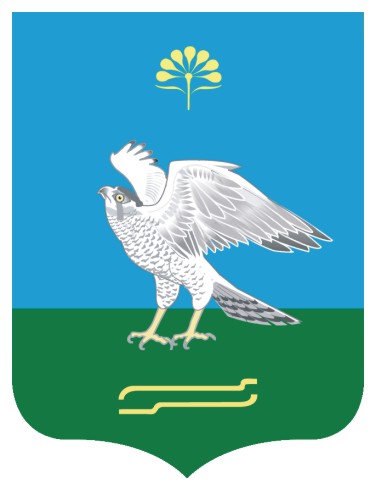 Администрация сельского поселения Качегановский сельсовет муниципального района Миякинский район Республики Башкортостан Башkортостан РеспубликаhыМиeкe районы муниципаль районыныn Кoсoгeн ауыл советы ауыл билeмehе 	ХакимиeтеАдминистрация сельского поселения Качегановский сельсовет муниципального района Миякинский район Республики Башкортостан